Положение об административно-общественном контроле за организацией и качеством питания Муниципального автономного общеобразовательного учреждения средней общеобразовательной школы № 10 имени воина-интернационалиста Александра ХарламоваОбщие положенияНастоящее Положение разработано в соответствии с Федеральным законом от 29.12.2012 № 273-ФЗ «Об образовании в Российской Федерации», Уставом, СанПин 2.3/2.4.3590-20 «Санитарно-эпидемиологические требования к организации общественного питания населения».Положение определяет содержание и порядок проведения административно-общественного контроля за организацией и качеством питания в образовательной организации (ОО).Контроль за организацией и качеством питания в школе предусматривает проведение комиссией из числа администрации и родительской общественности наблюдений, обследований, осуществляемых в пределах компетенции за соблюдением работниками ОО участвующими в осуществлении процесса питания, законодательных и нормативно-правовых актов РФ в области питания детей в образовательных учреждениях, а также локальных актов образовательного учреждения, включая приказы и распоряжения по школе.Результатом контроля является анализ и принятие управленческих решений по совершенствованию организации и улучшению качества питания ОО.Изменения и дополнения в настоящее Положение вносятся руководителем учреждения. Срок действия данного Положения не ограничен. Данное  Положение действует до принятия нового.Структура комиссии административно-общественного контроляСостав комиссии административно-общественного контроля за организацией и качеством питания воспитанников (далее Комиссии) ежегодно утверждается директором школы.В состав комиссии входят: ответственный за организацию питания детей в школе, уполномоченный представитель трудового коллектива, представители родительской общественности. В необходимых условиях в состав общественной Комиссии могут быть включены другие работники организации, приглашенные специалисты УО ГО Верхний Тагил.Цель и основные задачи контроляЦель контроля: оптимизация и координация деятельности всех служб для обеспечения качества питания в школьной столовой, контроль качества питания учащихся, повышение ответственности работников, обеспечивающих организацию питания в школе.Комиссия выполняет следующие задачи:- контроль по исполнению нормативно-технических и методических документов санитарного законодательства РФ;- анализ причин, лежащих в основе нарушений и принятие мер по их предупреждению;- анализ и оценки уровня профессионализма лиц, участвующих в обеспечении качественного питания, по результатам их практической деятельности;- анализ результатов реализации приказов и иных нормативно-правовых актов школы, оценка их эффективности;- выявление положительного опыта в организации качественного питания, с последующей разработкой предложений по его распространению;Утверждаю: ______________Е.А. КульневаДиректор МАОУ СОШ № 1025 марта 2021 г.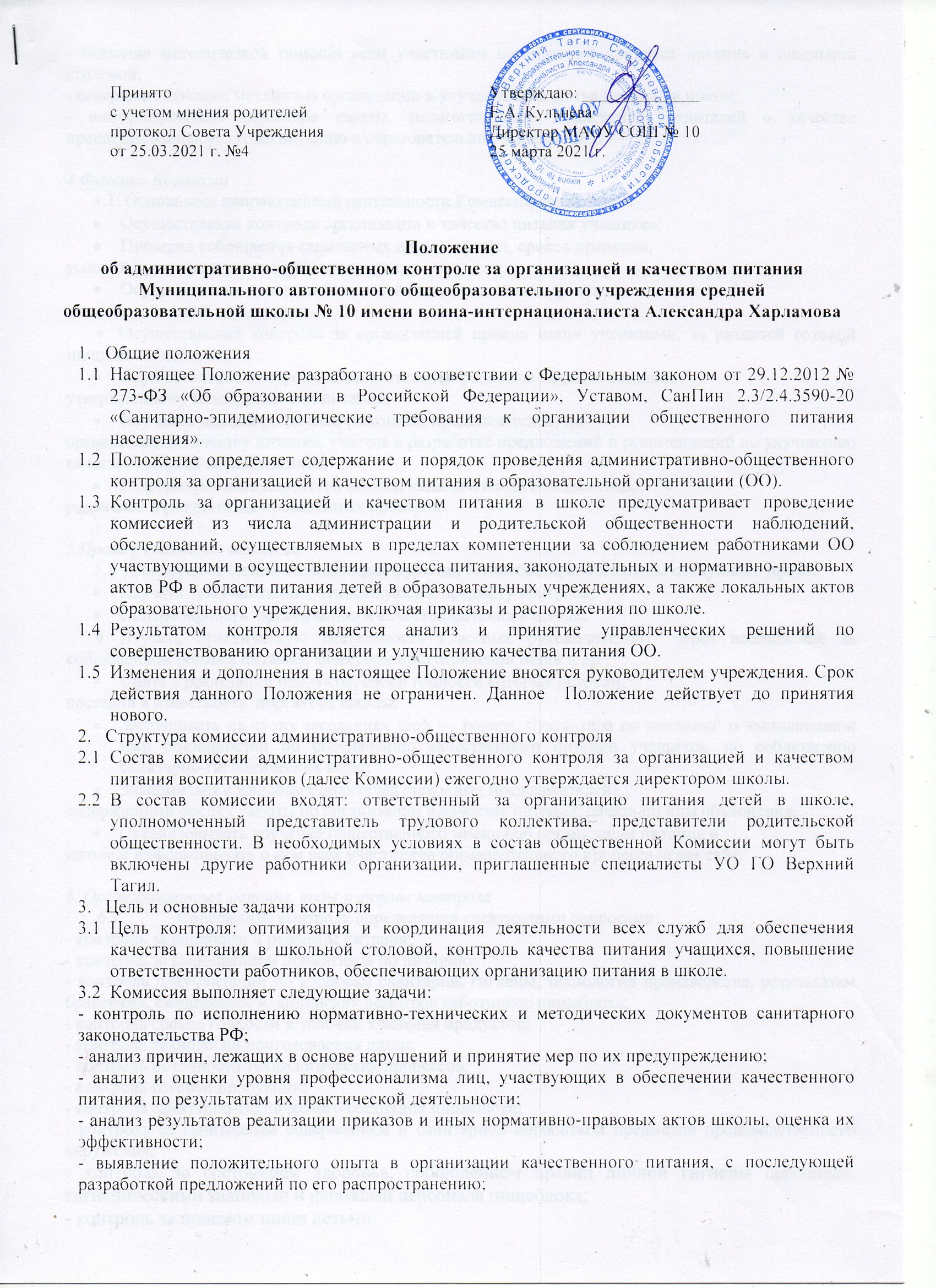 